Compõem este documento:Carta de Intenções;Proposta de Aliança;Orçamento Resumido. CARTA DE INTENÇÕESObs: As inconsistências das informações cadastradas nos documentos submetidos e plataforma online resultarão na devolução do projeto e consequentemente atualização na ordem de chegada. [remover este comunicado]. Todas as páginas deste documento deve ser rubricas (permite-se assinatura eletrônica) CIDADE, DATAUFÀ COORDENAÇÃO DA PLATAFORMA INOVAÇÃO PARA A INDÚSTRIA Eu, nome completo do representante da empresa, RG ____________________ CPF ____________________ , representante da empresa ____________________ CNPJ __________________ venho por meio desta, manifestar a intenção de que a empresa anteriormente citada participe do plataforma inovação para a indústria como indústria proponente da Aliança, para o desenvolvimento conjunto de projeto entre os envolvidos listados nos quadro I – identificação de empresas e II –identificação dos Institutos Senai descritos na proposta de Aliança, bem como o orçamento resumido do projeto informado no quadro Orçamento ResumidoA submissão de uma ideia ou proposta de projeto implica na concordância das regras, terminologias e definições presentes regulamento da Plataforma Inovação para a Indústria e suas categorias. Ao submeter uma ideia nesta Plataforma, as empresas proponente e participantes se comprometem com a veracidade das informações declaradas.E assim, por estarem justos e acordados, assinam:Adicionar novos quadros de assinaturas, caso houver. Proposta de AliançaI – IDENTIFICAÇÃO DE EMPRESASAdicionar novos quadros de identificação para demais empresas, incluindo os opcionais, se houver.II –IDENTIFICAÇÃO DOS INSTITUTOS SENAIAdicionar novos quadros de identificação para demais Institutos, se houver.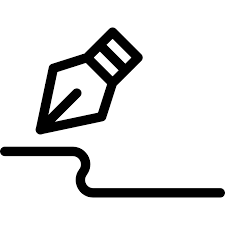 ORÇAMENTO RESUMIDOOs valores informados deverão refletir na Plataforma Online (Submissão) e Proposta de Projeto.Indústria ProponenteDeve constar o nome Nome Empresarial ou Nome fantasia constante no cartão CNPJCNPJxx.xxx.xxx/xxxx-xxPorteCertificar o porte da empresa com base no faturamentoRepresentante (projeto)CargoTelefone/e-mailIndústria Participante Deve constar o nome Nome Empresarial ou Nome fantasia constante no cartão CNPJCNPJxx.xxx.xxx/xxxx-xxPorteCertificar o porte da empresa com base no faturamentoRepresentante (projeto)CargoTelefone/e-mailInstituto CoordenadorEstadoMaturidadeA informação deve estar de acordo com a base oficial de maturidade dos Institutos SENAI.Representante (projeto)Cargo:Telefone/e-mailInstituto ParticipanteEstadoMaturidadeA informação deve estar de acordo com a base oficial de maturidade dos Institutos SENAI.Representante (projeto)Cargo:Telefone/e-mailFONTEFinanceiro(R$)Econômico(R$)TOTAL(R$)Recurso da PLATAFORMAContrapartida Indústria ProponenteContrapartida Indústria ParticipanteContrapartida Indústria Participante